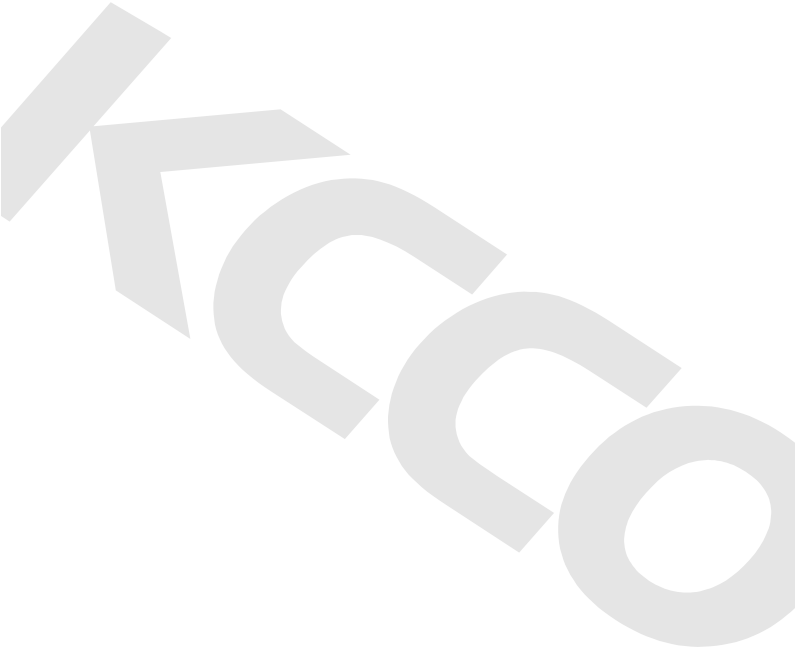 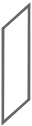 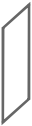 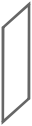 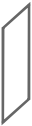 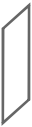 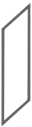 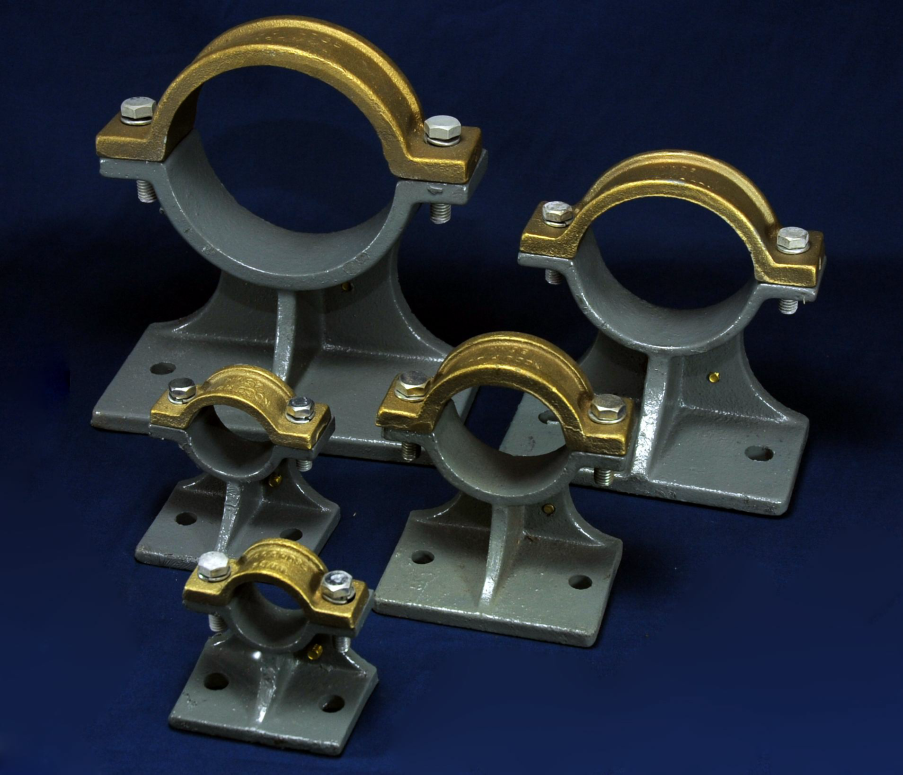 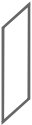 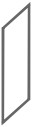 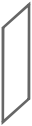 ： 各  部  尺  寸  表 各  部  尺  寸  表 各  部  尺  寸  表 各  部  尺  寸  表 各  部  尺  寸  表 各  部  尺  寸  表 各  部  尺  寸  表 各  部  尺  寸  表 各  部  尺  寸  表 各  部  尺  寸  表 型號 A B E H L F Φ A Φ D J HD-32 74 24 50 71 74 51 35 10 M 6 HD-33 84 29 60 84 84 54 45 10 M 6 HD-34 112 36 72 117 104 75 60 10 M 6 HD-36 149 41 83 160 154 113 90 14 M 6 HD-38 200 51 102 210 200 150 120 14 M 6 